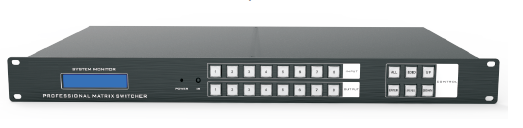 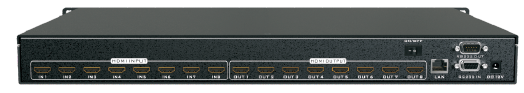 MAXON матричный коммутатор HDMI — это высокопроизводительное профессиональное коммутационное устройство со встроенным интеллектуальным управлением, которое используется для синхронного или асинхронного переключения каждого входного аудио- и видеосигнала на любой выходной канал аудио- и видеосигнала.Используется уникальный метод обработки, который значительно повышает скоростьпереключения устройства. Гибкий режим управления, долговечное управление кнопочнойпанелью, большой ЖК-экран отображает различную информацию, удобный интерфейс связи RS-232, удобный для управления устройством. Матричные коммутаторы HDMI в основном используются в радиотехнике и телевидении,мультимедийных конференц-залах, разработке дисплеев с большим экраном, обучении, телевидению, центрах командования и управления, и других местах.Характеристики:Комплектация:HDMI матричный коммутатор *1штАдаптер питания *1штКабель питания *1штКоммутационный кабель RS232 *1ИК-пульт дистанционного управления *1штРуководство пользователя *1штКомпакт диск *1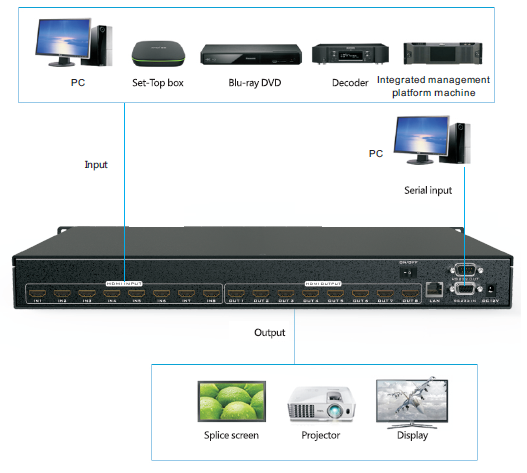 Название продуктаMT-HD 4x4MT-HD 8х8MT-HD 8х8MT-HD 16х16Разъем входа4хHDMI8хHDMI8хHDMI16хHDMIРазъем выхода4хHDMI8хHDMI8хHDMI16хHDMIЗанимаемое место1U1U1U2UРазрешение480i,576i,480p,576p,720р,1080i,1080p@24/30/50/60Hz,1080P3D@60Hz,4K*2K@30Hz480i,576i,480p,576p,720р,1080i,1080p@24/30/50/60Hz,1080P3D@60Hz,4K*2K@30Hz480i,576i,480p,576p,720р,1080i,1080p@24/30/50/60Hz,1080P3D@60Hz,4K*2K@30Hz480i,576i,480p,576p,720р,1080i,1080p@24/30/50/60Hz,1080P3D@60Hz,4K*2K@30HzПорт управления1xRS232 IN, 1xRS232 OUT1xRS232 IN, 1xRS232 OUT1xRS232 IN, 1xRS232 OUT1xRS232 IN, 1xRS232 OUTСтандарт протоколаПоддержка протокола 4K 30Hz, Поддержка управления EDID и стандартной перезаписи, поддержка анализа HDCPПоддержка протокола 4K 30Hz, Поддержка управления EDID и стандартной перезаписи, поддержка анализа HDCPПоддержка протокола 4K 30Hz, Поддержка управления EDID и стандартной перезаписи, поддержка анализа HDCPПоддержка протокола 4K 30Hz, Поддержка управления EDID и стандартной перезаписи, поддержка анализа HDCPЦветовое пространствоПоддержка цветового пространства RGB444, YUV444, YUV422,поддержка стандарта расширенной цветовой гаммы x, v, ColorПоддержка цветового пространства RGB444, YUV444, YUV422,поддержка стандарта расширенной цветовой гаммы x, v, ColorПоддержка цветового пространства RGB444, YUV444, YUV422,поддержка стандарта расширенной цветовой гаммы x, v, ColorПоддержка цветового пространства RGB444, YUV444, YUV422,поддержка стандарта расширенной цветовой гаммы x, v, ColorЭлектростатическая защитаМодель человеческого тела: =8 кВ (по воздуху) =4 кВ (при контакте)Модель человеческого тела: =8 кВ (по воздуху) =4 кВ (при контакте)Модель человеческого тела: =8 кВ (по воздуху) =4 кВ (при контакте)Модель человеческого тела: =8 кВ (по воздуху) =4 кВ (при контакте)Управление переключениемОбычная конфигурация: панельный выключатель, дистанционный выключательДополнительная конфигурация: ВЕБ-контроль, управление приложениямиОбычная конфигурация: панельный выключатель, дистанционный выключательДополнительная конфигурация: ВЕБ-контроль, управление приложениямиОбычная конфигурация: панельный выключатель, дистанционный выключательДополнительная конфигурация: ВЕБ-контроль, управление приложениямиОбычная конфигурация: панельный выключатель, дистанционный выключательДополнительная конфигурация: ВЕБ-контроль, управление приложениямиИсточник питанияПеременный ток: 110 В-240 В 50/60 Гц Постоянный ток: 12 ВПеременный ток: 110 В-240 В 50/60 Гц Постоянный ток: 12 ВПеременный ток: 110 В-240 В 50/60 Гц Постоянный ток: 12 ВПеременный ток: 110 В-240 В 50/60 Гц Постоянный ток: 12 ВВходное напряжение100 В переменного тока -260 В переменного тока, 50/60 Гц100 В переменного тока -260 В переменного тока, 50/60 Гц100 В переменного тока -260 В переменного тока, 50/60 Гц100 В переменного тока -260 В переменного тока, 50/60 ГцПотребляемая мощность8 Вт15 Вт15 Вт30 ВтРазмер (мм)435 * 245 * 45 мм (не включая подвесное крепление)435 * 245 * 45 мм (не включая подвесное крепление)448 * 250 * 45 мм (не включая подвесное крепление)448 * 250 * 45 мм (не включая подвесное крепление)Рабочая температура0°C--40°C0°C--40°C0°C--40°C0°C--40°CТемпература хранения-20°C--60°C-20°C--60°C-20°C--60°C-20°C--60°CВлажностьОт 5% до 90% (без конденсации)От 5% до 90% (без конденсации)От 5% до 90% (без конденсации)От 5% до 90% (без конденсации)Вес4кг4,3кг4,3кг5кг